№ п/пВопросы участников1По заявкам на закупку 26981 и 26986 Контроллеры из п.1 и п.3 НР Smart Array P440/4GB FBWC 12Gb 1-port Int SAS Controller 726821-В21 - сняты с производства НРЕ 31/01/2020. Можем попробовать поискать аналог, но для этого просьба уточнить модели/партийные номера серверов, для которых приобретаются контроллеры.ОтветГруппа Телеком: Аналог или б/у нет необходимости закупать. Вопросы участников2По заявке на закупку 26981 ленточная библиотека MSL2024 из п.2 в запросе идет без приводов и лент. Сообщите сколько и какие приводы и ленты нужно заложить в квоту, если они все же требуются.ОтветГруппа Телеком: Приводы и ленты не нужны. Необходима только библиотека.Пожалуйста, учтите, что в запросе так же указано наличие пакета поддержки на 5 лет. Вопросы участников3По заявке на закупку 26986 ленточная библиотека MSL3040 из п.4 также идет без приводов и лент. Сообщите сколько и какие приводы и ленты нужно заложить в квот , если они требуютсяОтветГруппа Телеком: Приводы и ленты не нужны. Необходима только библиотека.Пожалуйста, учтите, что в запросе так же указано наличие пакета поддержки на 5 лет, а также, резервный блок питания (factory integrated, либо без установки). Вопросы участников4По заявке на закупку 28774 для сервера DL380 Genl0 24SFF (п.5) в перечне не указаны: монтажный комплект с рельсами, ПО iLO Adv. Требуется ли что-то из перечисленного?ОтветГруппа СУ:* если опция "Easy install rails with Cable Management Arm" не входит в указанный парт-номер сервера, то следует её добавить* лицензия iLO Advanced указана в заявке на покупку (третья позиция в заявке). 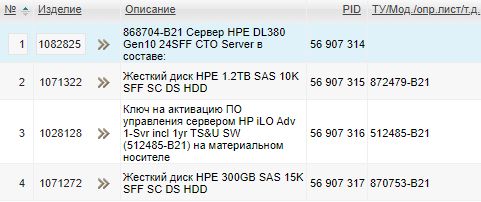 Вопросы участников5По заявке на закупку 28774 позиции должны поставлять отдельно? Или идти в составе сервера (например, п.5)?ОтветГруппа СУ:нужна поставка в составе сервера.826862-L21 Процессор HPE DL380 Gen10 6126 Xeon-G FIO Processor Kit - 2 шт.835955-B21 Память HPE 32GB 2Rx4 PC4-2666V-R Smart Memory Kit - 2 шт.P01366-B21 Батарейка внутренняя HPE 96W Smart Storage Battery 145mm Cbl - 1 шт.804331-B21 Контроллер HPE Smart Array P408i-a SR Gen10 (8 Internal Lanes/2GB Cache) 12G SAS Modular Controller - 1 шт.865414-B21 Блок питания HPE 800W FS Plat Ht Plg LH Pwr Sply Kit - 2 шт.870549-B21 HPE DL38X Gen10 12Gb SAS Expander - 1 шт.H7J32A3 WAH HPE DL38x Gen10 3Y Support Foundation Care NBD Service - 1 шт.+ позиции нижеВопросы участников6По заявке на закупку 31261 НРЕ MSA 1 ТВ 12G SAS 7.2К 2.5in 512е НDD в запросе не указан партийный номер. Просьба уточнить партийный номер детали или модель/ партийник СХД MSA, для которого приобретаются диски.ОтветГруппа ИТ: Диск:Type: SAS MDLModel: MM1000JEFRBСХД:MSA 1040 SAN Version: GL220P008Acquired Serial Number: 2S6629B221 Acquired Product Number: E7W00AВопросы участников7По заявке на закупку 28774 диски НР 300GB 12G SAS 15К 2.5in SC SFF ЕNТ 759208-В21 - сняты с производства 31/12/2017. Для поиска более современного аналога уточните модель/партийный номер сервера, для которого закупаются диски.ОтветГруппа СУ: жёсткие диски покупаются для сервера, который указан в п.1 заявки - HP DL380 Gen 10 Вопросы участников8По заявкам на закупку 26981 и 26986 позиции Спецификации №1и №3 «Контроллер HP Smart Array P440» (PID 56895400, 56895433) сняты с производства, совместимых аналогов для замены в текущей продуктовой линейке производителя нет. Рассматривается ли возможность поставки б\у контроллеров, обеспеченных гарантией поставщика сроком на 12 месяцев?ОтветГруппа Телеком: Аналог или б/у нет необходимости закупать. 